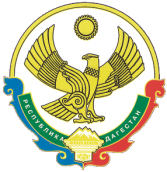 РЕСПУБЛИКА ДАГЕСТАН ТАРУМОВСКИЙ РАЙОН АДМИНИСТРАЦИЯ МУНИЦИПАЛЬНОГО ОБРАЗОВАНИЯ «СЕЛО КАРАБАГЛЫ»03.07.2017 г.                                                                                                               с.КарабаглыПОСТАНОВЛЕНИЕ № 18Об утверждении Порядка предоставления муниципальных гарантий за счет средств местного бюджета.В соответствии со ст.115.2, ст.117 Бюджетного кодекса Российской Федерации                                                п о с т а н о в л я ю:

1. Утвердить Порядок предоставления муниципальных гарантий за счет средств местного    бюджета (приложение №1).
2.  Настоящее постановление опубликовать на официальном сайте администрации.3.  Контроль над выполнением постановления оставляю за собой.Глава администрацииМО «село Карабаглы»                                                                               Капиев В.А.Приложение №1
к постановлению Главы администрации
от 03.07.2017 г. №18ПОРЯДОК 
ПРЕДОСТАВЛЕНИЯ МУНИЦИПАЛЬНЫХ ГАРАНТИЙ ЗА СЧЕТ СРЕДСТВ МЕСТНОГО БЮДЖЕТА       Настоящий Порядок устанавливает единые условия предоставления муниципальных гарантий за счет средств местного бюджета (далее – муниципальных гарантий), а также порядок исполнения обязательств по предоставленным муниципальным гарантиям, учета и контроля предоставленных муниципальных гарантий.
                   Понятия и термины, применяемые в настоящем Порядке
       В целях настоящего Порядка применяются следующие понятия и термины:
Гарант - лицо, предоставляющее гарантию;
Принципал (получатель муниципальной гарантии) - лицо, по просьбе которого выдается гарантия;
Бенефициар - кредитор принципала, получатель денег по долговому обязательству;
Муниципальная гарантия - вид долгового обязательства, в силу которого администрация МО «село Карабаглы»(далее - гарант) обязана при наступлении предусмотренного в гарантии события (гарантийного случая) уплатить лицу, в пользу которого предоставлена гарантия (бенефициару), по его письменному требованию определенную в обязательстве денежную сумму за счет средств местного бюджета в соответствии с условиями даваемого гарантом обязательства отвечать за исполнение третьим лицом (принципалом) его обязательств перед бенефициаром.                                                 Статья 1. Общие положения1. Муниципальной гарантией в целях настоящего Порядка признается способ обеспечения гражданско-правовых обязательств, в силу которого гарант – Администрация МО «село Карабаглы» (далее – администрация) обязан при наступлении предусмотренного в гарантии события (гарантийного случая) уплатить лицу, в пользу которого предоставлена гарантия (бенефициару), по его письменному требованию определенную в обязательстве денежную сумму за счет средств соответствующего бюджета в соответствии с условиями даваемого гарантом обязательства отвечать за исполнение третьим лицом (принципалом) его обязательств перед бенефициаром.
Гарантийный случай - неисполнение Принципалом обязательств перед Бенефициаром по погашению кредита (основного долга) в срок, установленный кредитным договором.
2. Муниципальная гарантия оформляется письменно.
Администрация по муниципальной гарантии несет субсидиарную ответственность дополнительно к ответственности принципала перед бенефициаром.
3. Муниципальные гарантии предоставляются на цели, обеспечивающие социально-экономическое развитие муниципального образования в том числе: 
1) создание дополнительных рабочих мест;
2) увеличение налогооблагаемой базы;
3) решение приоритетных социальных вопросов.
5. Муниципальные гарантии предоставляются на финансовый год с учетом требований, установленных в бюджете муниципального образования, в том числе:
1) верхнего предела долга по муниципальным гарантиям по состоянию на 1 января года следующего за очередным финансовым годом;
2) программы муниципальных гарантий на очередной финансовый год;
3) дополнительных условий предоставления муниципальных гарантий.
6. Программа муниципальных гарантий муниципального образования на очередной финансовый год представляет собой перечень предоставляемых муниципальных гарантий в валюте Российской Федерации на очередной финансовый год с указанием:
1) направления (цели) гарантирования с указанием объема гарантий по каждому направлению (цели);
2) наименование принципала;
3) дата возникновения обязательства;
4) срок исполнения обязательства;
5) сумма обязательства по состоянию на дату возникновения обязательства;
6) сумма обязательства по состоянию на 01 января финансового года;
7) наличия или отсутствия права регрессного требования гаранта к принципалу, а также иных условий предоставления и исполнения гарантий;
8) Общего объема бюджетных ассигнований, которые должны быть предусмотрены в текущем финансовом году на исполнение гарантий по возможным гарантийным случаям, в т. ч.:
- за счет источников финансирования дефицита бюджета муниципального образования,
- за счет расходов бюджета муниципального образования.
В программе муниципальных гарантий должно быть отдельно предусмотрено каждое направление (цель) гарантирования с указанием категорий и (или) наименований принципалов, объем которого превышает 100 тысяч рублей. Указанные гарантии подлежат реализации только при условии их утверждения в составе программы муниципальных гарантий муниципального образования.
7. Органом, уполномоченным от имени муниципального образования, предоставлять муниципальные гарантии является администрация МО «село Карабаглы». 
Администрация МО «село Карабаглы»:
1) принимает решения о предоставлении муниципальных гарантий (отказе в их предоставлении);
2) заключает договоры о предоставлении муниципальных гарантий, об обеспечении исполнения принципалом его возможных будущих обязательств по возмещению гаранту в порядке регресса сумм, уплаченных гарантом во исполнение (частичное исполнение) обязательств по муниципальной гарантии;
3) осуществляет иные полномочия, установленные действующим законодательством и настоящим положением.Статья 2. Условия предоставления муниципальных гарантий1. Муниципальные гарантии предоставляются по обязательствам юридических лиц, зарегистрированных в установленном порядке и (или) осуществляющих деятельность по оказанию услуг населению муниципального образования на территории муниципального образования.
2. Муниципальные гарантии не предоставляются по обязательствам юридических лиц, в отношении которых в установленном порядке принято решение о ликвидации или реорганизации, или осуществляется процедура банкротства.
3. Муниципальные гарантии предоставляются при условии:
1) проведения финансовым органом муниципального образования (далее – финансовый орган) анализа финансового состояния принципала (при предоставлении муниципальной гарантии с правом регрессного требования гаранта к принципалу);
2) предоставления принципалом обеспечения исполнения своих обязательств по удовлетворению регрессного требования гаранта (при предоставлении муниципальной гарантии с правом регрессного требования гаранта к принципалу);
3) отсутствия у принципала, его поручителей (гарантов) просроченной задолженности по обязательным платежам в бюджетную систему Российской Федерации, по денежным обязательствам перед бюджетом муниципального образования, а также неурегулированных обязательств по ранее представленным муниципальным гарантиям.
4. Способами обеспечения исполнения обязательств принципала по удовлетворению регрессного требования могут быть банковские гарантии, поручительства, государственные или муниципальные гарантии, залог имущества в размере не менее 100 процентов суммы предоставляемой муниципальной гарантии.
5. Не допускается принятие в качестве обеспечения исполнения обязательств принципала поручительств и гарантий юридических лиц, величина чистых активов которых меньше величины, равной трехкратной сумме предоставляемой муниципальной гарантии.
7. Оценка имущества, предоставляемого в залог, осуществляется в соответствии с законодательством Российской Федерации. Расходы, связанные с оформлением залога, оценкой и страхованием передаваемого в залог имущества, несет залогодатель.
8. При предоставлении муниципальной гарантии без права регрессного требования гаранта к принципалу анализ финансового состояния принципала может не проводиться. При предоставлении указанной гарантии обеспечение исполнения обязательств принципала перед гарантом, которые могут возникнуть в связи с предъявлением гарантом регрессных требований к принципалу, не требуется.Статья 3. Порядок предоставления муниципальных гарантий1. Юридическое лицо, претендующее на получение муниципальной гарантии представляет в администрацию МО «село Карабаглы» письменное заявление с указанием суммы, срока действия гарантии, способа обеспечения исполнения обязательств принципала и цели гарантирования. 
К письменному заявлению должны быть приложены следующие документы:
1) анкета претендента, содержащая информацию о:
- полном наименовании претендента, его организационно-правовой форме, номере и дате свидетельства о государственной регистрации, наименовании регистрирующего органа, местонахождении и почтовом адресе претендента, номерах телефонов;
- размере его уставного (складочного) капитала, основных акционерах (владеющих 5 процентами акций и более), доле акций, находящихся в государственной и муниципальной собственности (для акционерных обществ), своих банковских реквизитах, вхождении в холдинг или другие объединения в качестве дочернего или зависимого общества;
- фамилии, имени, отчестве руководителя претендента, заместителей руководителя и главного бухгалтера (в случае если гарантия предоставляется под инвестиционный проект, указываются лица, ответственные за реализацию инвестиционного проекта);
2) удостоверенные копии учредительных документов, свидетельства о государственной регистрации юридического лица, лицензии на виды деятельности, осуществляемые претендентом;
3) финансовые документы (при предоставлении муниципальной гарантии с правом регрессного требования гаранта к принципалу);
- копии бухгалтерских балансов (форма 1) и отчетов о прибылях и убытках
(форма 2) за последний отчетный год и за все отчетные периоды текущего года с отметкой налогового органа об их принятии;
- расшифровка кредиторской и дебиторской задолженности к представленному бухгалтерскому балансу за последний отчетный год с указанием дат возникновения и окончания задолженности в соответствии с заключенными договорами;
- справка налогового органа об отсутствии просроченной задолженности по налоговым и иным обязательным платежам в бюджеты всех уровней и государственные внебюджетные фонды;
- справка налогового органа обо всех открытых счетах претендента, а также справки банков и иных кредитных учреждений, обслуживающих эти счета, об оборотах и средних остатках по ним за последние шесть месяцев, наличии или отсутствии финансовых претензий к претенденту;
4) документы, подтверждающие наличие предлагаемого претендентом обеспечения исполнения регрессных обязательств по гарантии (при предоставлении муниципальной гарантии с правом регрессного требования гаранта к принципалу);
5) в случае, если залогодателем является третье лицо, заявитель дополнительно представляет следующие документы: 
- заверенные в установленном порядке копии учредительных документов залогодателя; 
- документ, подтверждающий полномочия лица выступать от имени залогодателя и подписывать документы, касающиеся заключения договора залога;
- копии бухгалтерского баланса и отчета о прибылях и убытках залогодателя на последнюю отчетную дату с отметкой налогового органа об их принятии.
6) для гарантии на инвестиционные цели претендент дополнительно представляет утвержденный им бизнес-план (технико-экономическое обоснование инвестиционного проекта).
2. Администрация муниципального образования проверяет представленные претендентом документы, предоставляет финансовые документы финансовому органу муниципального образования для анализа финансового состояния принципала 
3. Администрация муниципального образования в месячный срок рассматривает предоставленные документы и принимает решение о предоставлении муниципальной гарантии или об отказе в ее предоставлении. Мотивированное уведомление об отказе в предоставлении муниципальной гарантии направляется заявителю. Решение о предоставлении муниципальной гарантии оформляется правовым актом администрации муниципального образования.
4. В случае необходимости администрация МО «село Карабаглы» вправе запрашивать у претендента дополнительную информацию и документы, необходимые для рассмотрения вопроса о предоставлении гарантии.
5. Администрация муниципального образования и обязана принять решение об отказе предоставления муниципальной гарантии в случаях, если претендент:
- представил необходимые документы не в полном объеме;
- сообщил о себе ложные сведения.
6. После предоставления принципалом документов, подтверждающих обеспечение исполнения своего обязательства по удовлетворению регрессного требования гаранта к принципалу, заключаются договоры о предоставлении муниципальной гарантии, об обеспечении исполнения принципалом его возможных будущих обязательств по возмещению гарантии в порядке регресса сумм, уплаченных гарантом во исполнение (частичное исполнение) обязательств по гарантии, и выдается муниципальная гарантия в соответствии с законодательством Российской Федерации, Республики Дагестан и правовыми актами администрации МО «село Карабаглы» Тарумовского района.
7. Решение о продлении срока действия муниципальной гарантии принимается администрацией МО «село Карабаглы» в порядке, предусмотренном настоящим Положением для предоставления муниципальных гарантий.Статья 4. Учет муниципальных гарантий1. Общая сумма обязательств, вытекающих из муниципальных гарантий, включается в состав муниципального долга как вид долгового обязательства.
2. Ведение муниципальной долговой книги обеспечить финансовому отделу администрации МО «село Карабаглы».
3. Финансовый орган муниципального образования ведет учет выданных гарантий, исполнения обязательств принципала, обеспеченных гарантиями, а также учет осуществления платежей по выданным гарантиям. 
4. Администрация МО «село Карабаглы» вправе провести проверку целевого и эффективного использования средств, обеспеченных муниципальными гарантиями.
5. Принципал обязан ежемесячно не позднее 3 числа месяца, следующего за отчетным, представлять в финансовый орган муниципального образования отчет о состоянии задолженности по обязательствам, обеспеченным муниципальной гарантией.
6. Администрация МО «село Карабаглы» ежегодно, вместе с отчетом об исполнении бюджета муниципального образования за предыдущий год, представляет в Совет депутатов Карабаглывского сельского Собрания отчет о выданных муниципальных гарантиях по всем получателям указанных гарантий, об исполнении принципалами своих обязательств и осуществлении платежей по выданным гарантиям.368886 Республика Дагестан, Тарумовский район, с.Карабаглы, ул. Новая – 4. karabagl2014@mail.ru